Основные правила гигиены, которые нужно соблюдать. Зачем нужна гигиена?Кто впервые придумал правила гигиены, неизвестно. В библейские времена они существовали, это видно из Моисеева закона. В нем был прописаны режим питания, личная гигиена и как поступать с больными, чтобы они не заразили других. Но зачем нужна гигиена сегодня, когда всюду стерильно и чисто? Попробуем разобраться.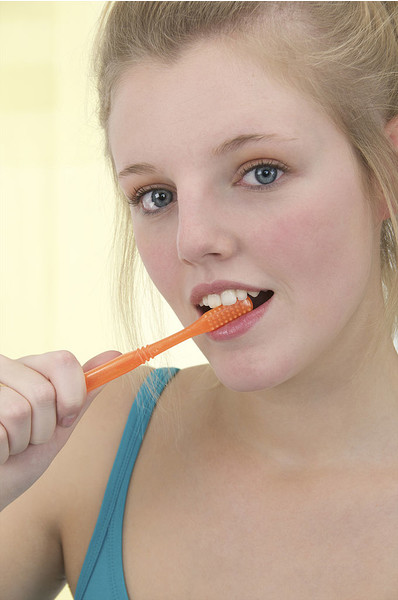 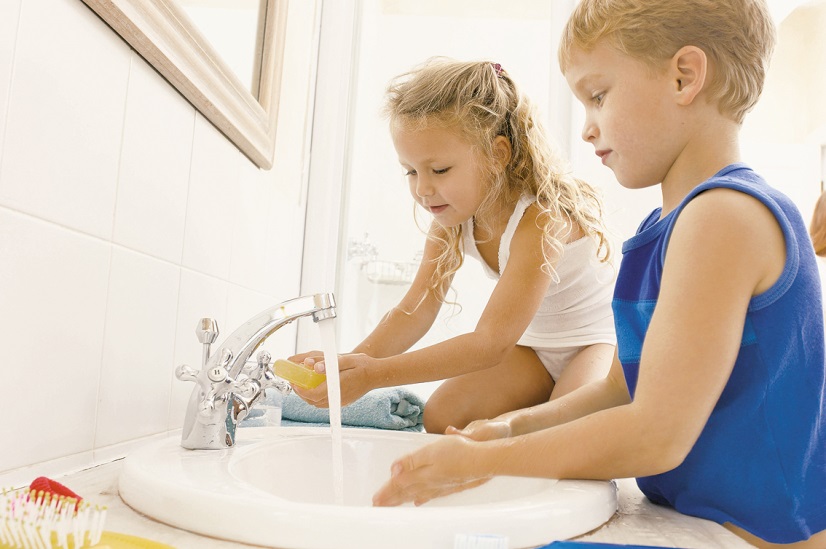 Для чего нужна гигиена?Поддерживать гигиену должны все и всегда.Во-первых, она поможет сохранить здоровье. Существует много опасных бактерий, которые могут принести непоправимый вред вашему организму.Во-вторых, придерживаясь определенных правил, вы будете комфортно себя чувствовать на работе, в транспорте, на различных мероприятиях.В-третьих, на вопрос, для чего нужна гигиена, можно ответить так: для того чтобы людям приятно было находиться рядом с вами. Согласитесь, находиться в одной компании с человеком, от которого дурно пахнет, не хочется.Существуют ли правила гигиены, которые обязательны к соблюдению?Если вы не захотите быть чистым и здоровым, никто не заставит. Для всех остальных существуют определенные правила. Какие они?Гигиена телаКожа – орган, через который наш организм избавляется от ненужных веществ. Как это происходит? Посредством пота. Если за кожей не следить, на ней скоро размножатся бактерии и появится неприятный запах. Избежать этого помогут правила гигиены, которые нужно соблюдать каждый раз:● ежедневный душ. Если есть возможность, посещайте каждую неделю сауну или баню. Не забывайте о мочалке, мыле, геле для душа;● волосы мойте по мере необходимости. Правильно подбирайте шампуни, при появлении себореи используйте лечебные средства;● не забывайте стричь ногти или ухаживать за ними;● после посещения туалета и перед едой мойте руки;● обеспечьте правильный уход коже лица. Перед сном снимайте косметику. Для очищения кожи используйте лосьоны, увлажняющие кремы.Гигиена полости ртаЕсли соблюдать простые правила гигиены для полости рта, ваш рот будет здоровым, а дыхание свежим:● используйте ежедневно для ухода за зубами зубную пасту, щетку и зубную нить;● придерживайтесь сбалансированного питания;● полощите рот после каждого приема пищи;● проходите профилактический осмотр;● при проявлении признаков заболевания десен или зубов поспешите к стоматологу.Гигиена одежды и спального местаБольшую роль играет гигиена одежды и вашей постели. Будьте внимательными к написанному, и вы узнаете, какие правила гигиены нужно соблюдать, чтобы всюду были порядок и чистота:● нательное белье, носки и колготки меняйте каждый день;● регулярно стирайте одежду и не пользуйтесь чужими вещами;● по возможности покупайте вещи из натуральных материалов;● пользуйтесь только своим полотенцем;● каждую неделю меняйте постельное белье.Все советы простые. Придерживайтесь их. Тогда вы будете себя чувствовать комфортно, а людям будет приятно находиться в одной компании с вами.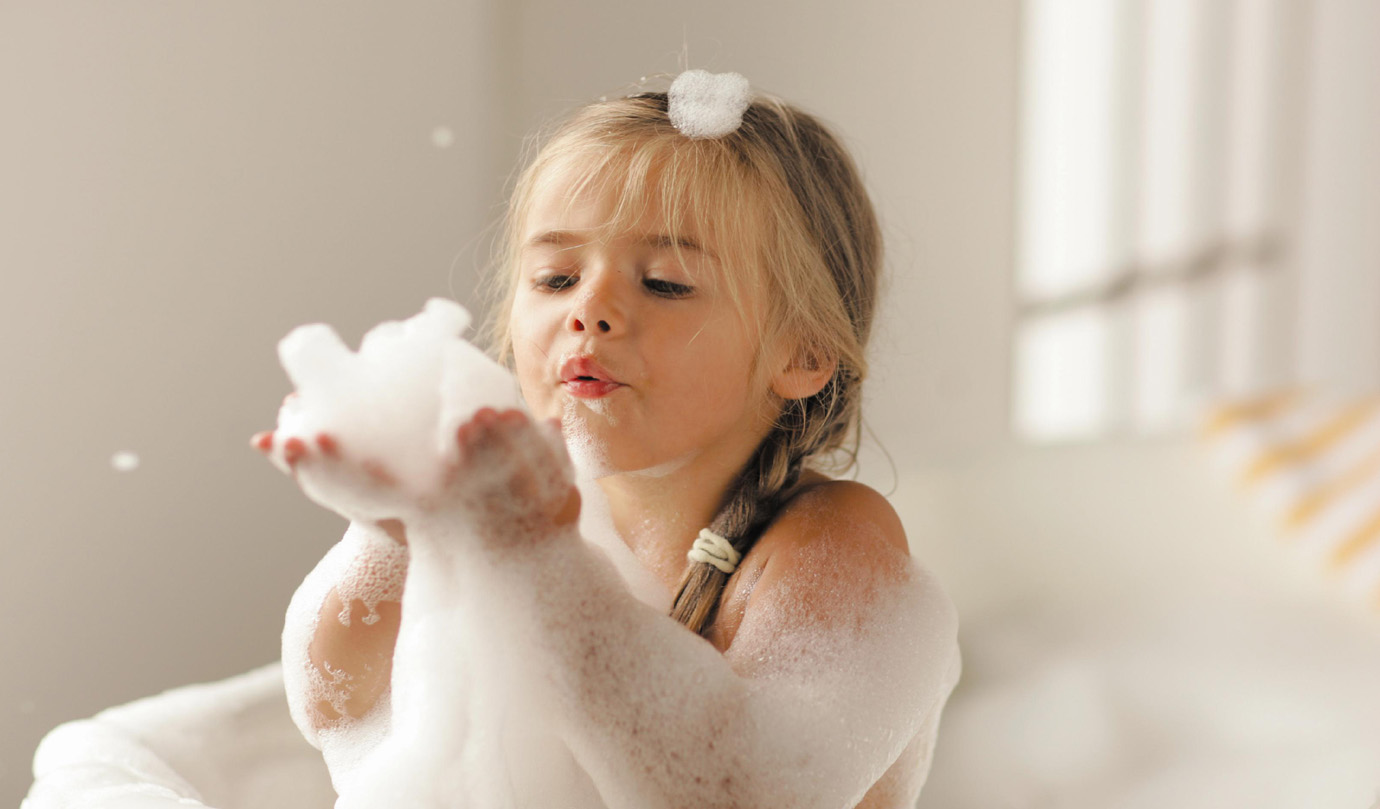 